May’s water story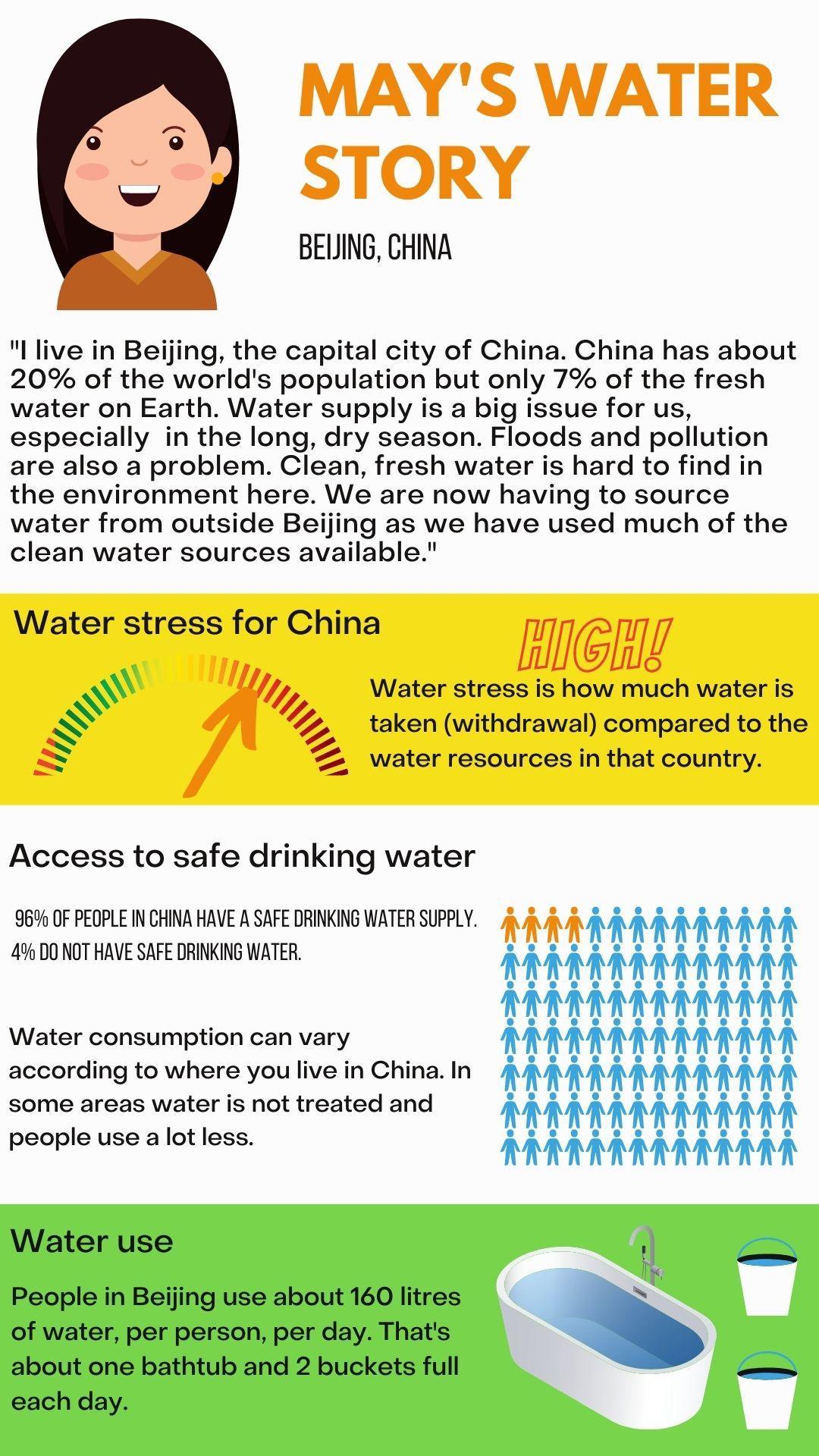 